SEVEDSKVARN, MATTÖN19/5. Sevedskvarn, Mattön. Vi besökte Sevedskvarn, inkörsporten till Färnebofjärdens Nationalpark.Vi gick på den handikappanpassade leden och på leden som går till Kungastenen, talarstolen är nu utbytt från invigningen av nationalparken och ersatt av en liggande sten. Tyvärr hade vi inte stövlar så vi måste backa vid en vattensamling. En av aktiviteterna var ju att få se Dalälvsviolen, Sumpviolen, och det lyckades. Violen finns i gränszonen mellan vatten och fastmark, den är vanligast här i Nedre Dalälvsområdet, men den finns sparsamt i södra Sverige.I dag fick vi besök av ”näcken”, Per Englund kom cyklande och spelade några uppskattande låtar på sin fiol.Som vanligt eldade vi och tog en fika och en korv.Alvar Olsson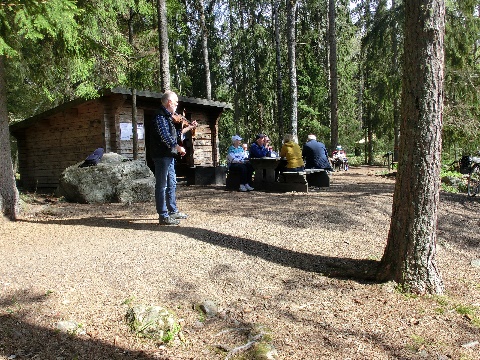 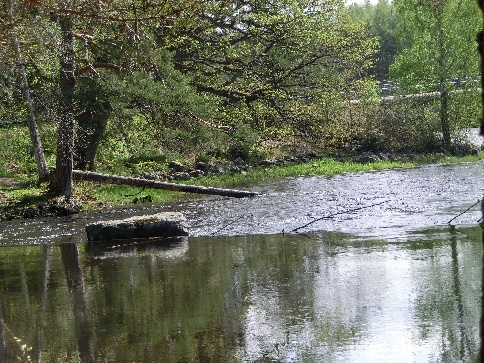 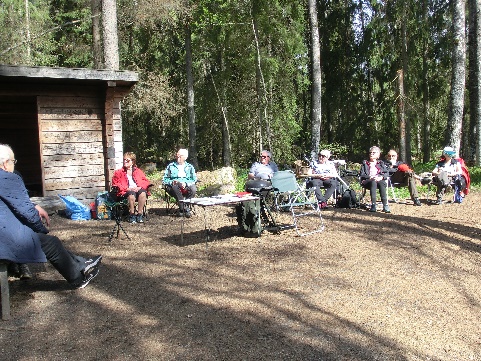 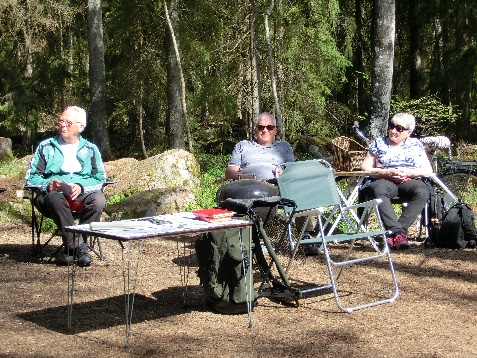 